Life To The Full Progression of Skills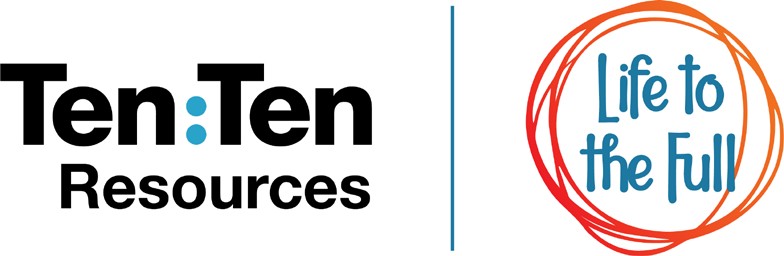 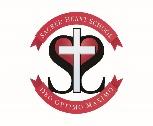 Sacred Heart Catholic Primary School2021-2022= Safeguarding opportunities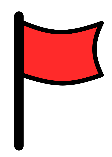   = Specific teaching of Protected Characteristics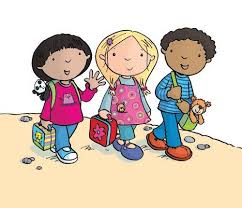 EYFSKS1LKS2UKS2Module 1Module 1Module 1Module 1Module 1Religious UnderstandingChildren can express that:We are created individually by God as part of His creation planWe are all God’s children and are specialOur bodies were created by God and are goodWe can give thanks to GodChildren can express that:We are created individually by GodGod wants us to talk to Him often through the day and treat Him as our best friendGod has created us, His children, to know, loveand serve Him in this life and forever – this is our purpose and goal and will bring us true happinessWe are created as a unity of body, mind and spirit: who we are matters and what we do mattersWe can give thanks to God in different waysChildren can explain that:We are created individually by God who is Love, designed in His own image and likenessGod made us with the desire to be loved and to love and to make a difference: each of us has a specific purpose (vocation)Every human life is precious from the beginning of life (conception) to natural deathPersonal and communal prayer and worship are necessary ways of growing in our relationship with GodIn Baptism God makes us His adopted children and ‘receivers’ of His loveBy regularly receiving the Sacrament of Reconciliation, we grow in good deeds (human virtue)It is important to make a nightly examination of conscienceChildren can explain that:We were created individually by God who cares for usand wants us to put our faith in HimPhysically becoming an adult is a natural phase of lifeLots of changes will happen during puberty and some times it might feel confusing, but it is all part of God’s great plan and the results will be worth it!EYFSKS1LKS2UKS2Me, My Body, My HealthChildren can express that:We are each unique, with individual gifts, talents and skillsWhilst we all have similarities because we are made in God’s image, difference is part of God’s planThat their bodies are good and made by GodThe names of the parts of the body (not genitalia)That our bodies are good and we need to look after themWhat constitutes a healthy lifestyle, including exercise, diet, sleep and personal hygieneChildren can explain:That we are unique, with individual gifts, talents and skillsThat our bodies are goodThe names of the parts of our bodies (naming genitalia will depend on key decision made by individual schools)That girls and boys have been created by God to be both similar and different and together make up the richness of the human familyOur bodies are good and we need to look after themWhat constitutes a healthy lifestyle, including physical activity, dental health and healthy eatingThe importance of sleep, rest and recreation for our health;How to maintain personal hygieneChildren can explain:Similarities and differences between people arise as they grow and make choices, and that byliving and working together (‘teamwork’) we create communitySelf-confidence arises from being loved by God (not status, etc)They need to respect and look after their bodies as a gift from God through what they wear, what they eat and what they physically doYear 4 onwardsWhat the term puberty meansWhen they can expect puberty to take placeThat puberty is part of God’s plan for our bodiesCorrect naming of genitaliaWhat changes will happen to boys during pubertyWhat changes will happen to girls during pubertyChildren can explain:Similarities and differences between people arise as they grow and mature, and that by living and working together (‘teamwork’) we create communitySelf-confidence arises from being loved by God (not status, etc)That human beings are different to other animalsAbout the unique growthand development of humans, and the changes that girls and boys will experience during pubertyAbout the need to respect their bodies as a gift from God to be looked after well, and treated appropriatelyThe need for modesty and appropriate boundariesHow to make good choices that have an impact on their health: rest and sleep, exercise, personal hygiene, avoiding the overuse ofelectronic entertainment, etc.EYFSKS1LKS2UKS2Emotional Well-beingChildren can express that:That we all have different ‘tastes’ (likes and dislikes), but also similar needs (to be loved and respected, to be safe etc)That it is natural for us to relate to and trust one anotherA language to describe their feelingsAn understanding that everyone experiences feelings, both good and badSimple strategies for managing feelingsSimple strategies for managing emotions and behaviourThat we have choices and these choices can impact how we feel and respond.We can say sorry and forgive like Jesus Children can explain:That it is natural for us to relate to and trust one anotherThat we all have different ‘tastes’ (likes and dislikes), but also similar needs (to be loved and respected, to be safe etc)A language to describe our feelingsIn a simple way that feelings and actions are two different things, and that our good actions can ‘form’ our feelings and our characterSimple strategies for managing feelings and for good behaviourThat choices have consequences; that when we make mistakes we are called to receive forgiveness and to forgive others when they doThat Jesus died on the cross so that we would be forgivenChildren can explain:That emotions changeas they grow up (including hormonal effects)A deeper understanding of the range and intensity of their feelings; that ‘feelings’ alone are not good guides for actionWhat emotional well-being means;That positive actions help emotional well-being (beauty, art, etc. lift the spirit)That talking to trusted people helps emotional well-being (eg parents/carer/teacher/ parish priest)That images in the media do not always reflect reality and can affect how people feel about themselvesThat some behaviouris wrong, unacceptable, unhealthy and riskyThat thankfulness builds resilience against feelings of envy, inadequacy andinsecurity, and against pressure from peers and the mediaChildren can explain:That images in the media do not always reflect reality and can affect how people feel about themselvesThat thankfulness builds resilience against feelingsof envy, inadequacy, etc. and against pressure from peers or mediaA deeper understanding of the range and intensity of their feelings; that ‘feelings’ are not the only good guides for actionThat some behaviouris wrong, unacceptable, unhealthy or riskyThat emotions changeas they grow up (including hormonal effects)About emotional well-being: that beauty, art, etc. canlift the spirit; and that also openness with trusted parents/carers/teachers when worried ensures healthy well-beingThe difference between harmful and harmless videos and imagesEYFSKS1LKS2UKS2The impact that harmful videos and images can have on young mindsWays to combat and deal with viewing harmful videos and imagesLife CyclesChildren can express that:That there are natural life stages from birth to death, and what these are - typically naming baby, child, adultChildren can describe:That there are natural life stages from birth to death, and what these are - typically naming baby, child, teenager, adult, old age adultChildren can explain:That they were handmade by God with the help of their parentsHow a baby grows and develops in its mother’s womb including, scientifically, the uniqueness of the moment of conceptionHow conception and life in the womb fits into the cycle of lifeChildren can explain:How a baby grows and develops in its mother’s wombAbout the nature and roleof menstruation in the fertility cycle, and that fertility is involved in the start of lifeSome practical help onhow to manage the onset of menstruationNON STATUTORY - schools should make their own choices over these:Basic scientific facts about sexual intercourse between a man and woman;The physical, emotional, moral and spiritual implications of sexual intercourse;The Christian viewpoint that sexual intercourse should be saved for marriage.EYFSKS1LKS2UKS2Module 2Module 2Module 2Module 2Module 2Religious UnderstandingChildren can express that:We are part of God’s familyJesus cared for others and wanted them to live good lives like HimWe should love other people in the same way God loves usChildren can describe that:We are part of God’s familySaying sorry is important and can mend friendships;Jesus cared for others and had expectations of them and how they should actWe should love other people in the same way God loves usChildren can explain:That God loves, embraces, guides, forgives and reconciles us with him and one anotherThe importance of forgiveness and reconciliation in relationships, and some of Jesus’ teaching on forgivenessThat relationships take time and effort to sustainThat we reflect God’s image in our relationships with others: this is intrinsic to who we are and to our happinessChildren can describe:That God calls us to love othersWays in which we can participate in God’s call to usPersonal RelationshipsChildren are able to describe:Special people (e.g. parents, carers, friends) and what makes them specialThe importance of the nuclear family and of the wider familyThe importance of being close to and trusting of ‘special people’ and telling them is something is troubling themHow their behaviour affects other people and that there isChildren are able to describe:‘Special people’ (their parents, carers, friends, parish priest) and what makes them specialThe importance of nuclear and wider familyThe importance of being close to and trusting special people and telling them if something is troubling themHow their behaviour affectsChildren can describe:Ways to maintain and develop good, positive, trusting relationships; strategies to use when relationships go wrongThat there are different types of relationships including those between acquaintances, friends, relatives and familyThat good friendship is whenChildren can explain:That pressure comes in different forms, and what those different forms areThat there are strategies that they can adopt to resist pressureWhat consent and bodily autonomy meansDifferent scenarios in which it is right to say ‘no’How thoughts and feelingsEYFSKS1LKS2UKS2appropriate and inappropriate behaviourThe characteristics of positive and negative relationshipsDifferent types of teasing and that all bullying is wrong and unacceptableWhen they have been unkind to others and say sorryThat when we are unkind, we hurt God and should say sorryWhen people are being unkind to them and others and how to respondThat we should forgive like Jesus forgivesother people, and that there is appropriate and inappropriate behaviourThe characteristics of positive and negative relationshipsDifferent types of teasing and that all bullying is wrong and unacceptableWhen they have been unkind and say sorryWhen people are being unkind to them and others and how to respondWhen we are unkind to others, we hurt God also and should say sorry to him as wellThat we should forgive like Jesus forgivesboth persons enjoy each other’s company and also want what is truly best for the otherThe difference between a group of friends and a ‘clique’Their awareness of bullying (including cyber-bullying), that all bullying is wrong, and how to respond to bullyingHarassment and exploitation in relationships, including physical and emotional abuse and how to respondimpact actions, and develop strategies that will positively impact their actions and apply this in their relationshipsKeeping SafeChildren can explain:About safe and unsafe situations indoors and outdoors, including onlineThat they can ask for help from their special peopleThat they are entitled to bodily privacyThat they can and should be open with ‘special people’ they trust if anything troubles themThat there are different peopleChildren can explain:Some safe and unsafe situations, including onlineThe difference between ‘good’ and ‘bad’ secrets and that they can and should be open with ‘special people’ they trust if anything troubles themHow to resist pressure when feeling unsafeThat they are entitled to bodily privacyChildren can explain:That their increasing independence brings increased responsibility to keep themselves and others safeHow to use technology safelyThat just as what we eat can make us healthy or make us ill, so what we watch, hear, say or do can be good or bad for us and othersChildren can explain:That their increasing independence brings increased responsibility to keep themselves and others safeHow to use technology safelyThat just as what we eat can make us healthy or make us ill, so what we watch, hear, say or do can be good or bad for us and othersEYFSKS1LKS2UKS2we can trust for help, especially those closest to us who care for us, including our teachers and our parish priestThat medicines should only be taken when a parent or doctor gives them to usThat medicines are not sweetsThat we should always try to look after our bodies because God created them and gifted them to usThat there are lots of jobs designed to help usThat paramedics help us in a medical emergencyThat First Aid can be usedin non-emergency situations, as well as whilst waiting for an ambulanceThat there are different people we can trust for help, especially those closest to us who care for us, including our parents or carers, teachers and our parish priestThat medicines are drugs, but not all drugs are good for usThat alcohol and tobacco are harmful substancesThat our bodies are created by God, so we should take care of them and be careful about what we consumeThat they should call 999in an emergency and ask for ambulance, police and/or fire brigadeThat if they require medical help but it is not an emergency, basic first aid should be used instead of calling 999Some basic principles of First AidHow to report and get help if they encounter inappropriate materials or messagesHow to use technology safelyThat bad language and bad behaviour are inappropriateThat just as what we eat can make us healthy or make us ill, so what we watch, hear, say or do can be good or bad for us and othersHow to report and get helpif they encounter inappropriate materials or messagesTo judge well what kind of physical contact is acceptable or unacceptable and how to respondThat there are different people we can trust for help, especially those closest to us who care for us, including our teachers and parish priestThat medicines are drugs, but not all drugs are good for usThat alcohol and tobacco are harmful substancesThat our bodies are created by God, so we should take care of them and be carefulHow to report and get helpif they encounter inappropriate materials or messagesWhat the term cyberbullying means and examples of itWhat cyberbullying feels like for the victimHow to get help if they experience cyberbullyingWhat kind of physical contact is acceptable or unacceptable and how to respondThat there are different people we can trust for help, especially those closest tous who care for us, including parents, teachers and priestsThe effect that a range of substances including drugs, tobacco and alcohol can have on the bodyHow to make good choices about substances that will have a positive impact on their healthThat our bodies are created by God, so we should take care of them and be careful about what we consumeHow they may come under pressure when it comes to drugs, alcohol and tobaccoEYFSKS1LKS2UKS2about what we consumeThat in an emergency, it is important to remain calmThat quick reactions in an emergency can save a lifeHow to help in an emergency using their First Aid knowledgeThat they are entitled to say “no” for all sorts of reasons, but not least in order to protect their God-given bodiesThat the recovery position can be used when a person is unconscious but breathingThat DR ABC is a primary survey to find out how to treat life-threatening conditions in order of importanceModule 3Module 3Module 3Module 3Module 3Religious UnderstandingChildren can express:That God is love: Father, Son and Holy SpiritThat being made in His image means being called to be loved and to love othersWhat a community is, and that God calls us to live in community with one anotherSome Scripture illustrating the importance of living in a communityThat no matter how small our offerings, they are valuable to God and He can use them for His gloryChildren can explainThat God is love: Father, Son and Holy SpiritThat being made in His image means being called to be loved and to love othersWhat a community is, and that God calls us to live in community with one anotherA scripture illustratingthe importance of living in community as a consequence of thisJesus’ teaching on who is my neighbourChildren can describe that:God is Love as shown by the Trinity – a ‘communion of persons supporting each other in their self- giving relationship’The human family can reflect the Holy Trinity in charity and generosityThe Church family comprises home, school and parish (which is part of the diocese)Children can explain:That God the Father, God the Son and God the Holy Spirit make up the three persons of the TrinityThat the Holy Spirit works through us to bring God’s love and goodness to othersThe principles of Catholic Social TeachingThat God formed them out of love, to know and share His love with othersEYFSKS1LKS2UKS2Living in the Wider WorldChildren can express:That they belong to various communities, such as home, school, parish, the wider local area, nation and the global communityThat they should help at home with practical tasks such as keeping their room tidy, helping in the kitchen, etc.That we have a duty of care for others and for the world we live in (charity work, recycling, etc)About what harms and what improves the world in which they liveChildren can explain:That they belong to various communities such as home, school, parish, the wider local community, nation and global communityThat they should help at home with practical tasks such as keeping their room tidy, helping in the kitchen etc.That we have a duty of care for others and for the world we live in (charity work, recycling etc.)What harms and what improves the world in which we live in simple termsChildren can explain:That God wants His Church to love and care for othersPractical ways of loving and caring for othersChildren can explain:How to apply the principles of Catholic Social Teaching to current issuesWays in which they can spread God’s love in their community